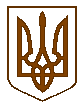 БУЧАНСЬКА     МІСЬКА      РАДАКИЇВСЬКОЇ ОБЛАСТІДВАДЦЯТЬ  ШОСТА  СЕСІЯ    ШОСТОГО    СКЛИКАННЯР  І   Ш   Е   Н   Н   Я« 23 » березня 2016 р. 						                   №  1169  - 26 -VІIПро  внесення    змін  до  рішення23 сесії  Бучанської   міської радиVІI   скликання   від  22 грудня  2016року за № 972-23-VII«Про  бюджет  міста  Буча на 2017 рік»	Розглянувши пропозиції начальника фінансового управління Бучанської міської ради, зважаючи на необхідність у проведенні фінансування видатків з бюджету міста Буча у 2017 році з метою раціонального використання коштів міського бюджету для забезпечення потреб в асигнуваннях на здійснення видатків по загальному та спеціальному фондах бюджету міста Буча у 2017 році, враховуючи пропозиції постійної комісії з питань соціально-економічного розвитку,підприємництва, житлово-комунального господарства, бюджету, фінансів та інвестування, відповідно до Закону України «Про Державний бюджет України на 2017 рік», норм Бюджетного кодексу України, прийнятих рішень Бучанською міською радою, керуючись пунктом 23 статті 26 Закону України «Про місцеве самоврядування в Україні» міська радаВИРІШИЛА:1. Внести зміни до рішення 23 сесії VІI скликання Бучанської міської ради від 22.12.2016 року за № 972-23-VІI «Про бюджет міста Буча на 2017 рік». 1.1. У пункті 1 п.2 рішення замінити цифри  « 289 550 426,38», « 242 855 300,00», « 46 695 126,38»  на « 293 199 326,95», « 246 054 600,00», « 47 144 726,95».1.2. Внести зміни у додатки 2,3,6,7 до рішення, виклавши їх у новій редакції.2. Фінансовому управлінню внести відповідні зміни до бюджету міста на 2017р.3. Затвердити розпорядження міського голови по головним розпорядникам коштів: по  «УПСЗЗНЧК» за  № 34 від 28.02.2017р.; № 36 від 06.03.2017р.;№ 40 від 16.03.2017р.;№ 42 від 17.03.2017р.;№ 44 від 22.03.2017р. , по  « Бучанська міська рада» за № 43 від 20.03.2017 року.4. Контроль за виконанням даного рішення покласти на постійну комісію з питань соціально-економічного розвитку, підприємництва, житлово-комунального господарства, бюджету, фінансів та інвестування.           Міський голова                                                                                    А.П.Федорук